Qui était Jean de La Fontaine ?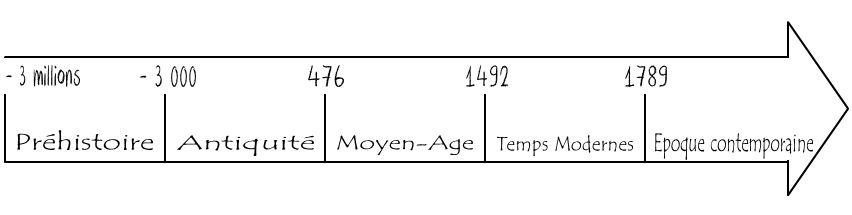 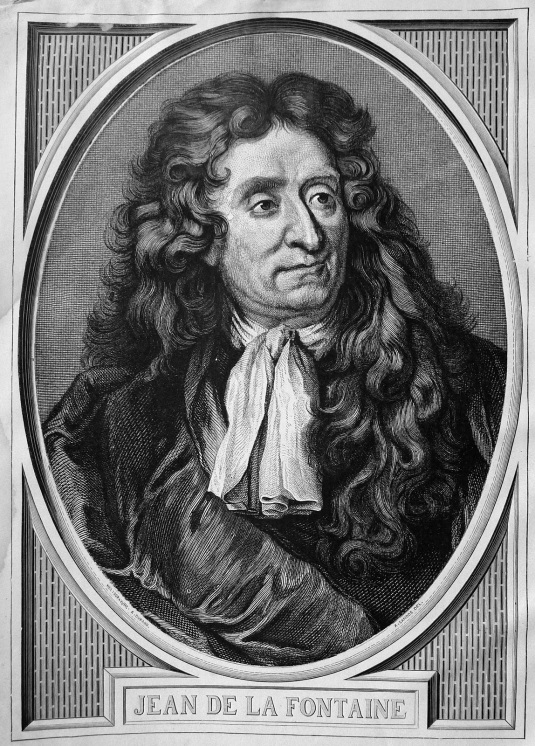 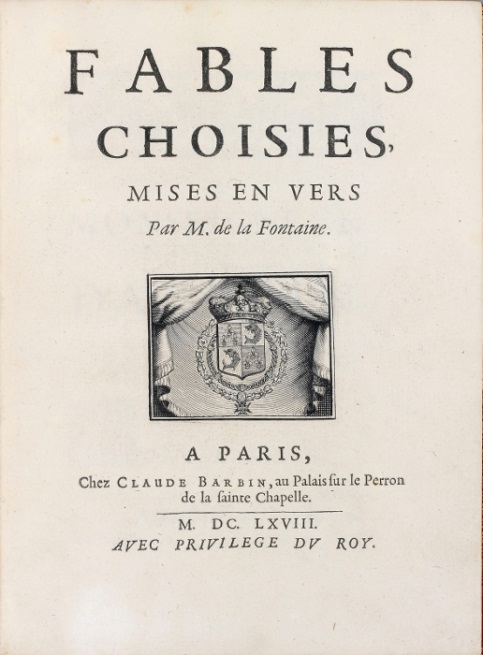 